What are they doing? Look at the pictures and write.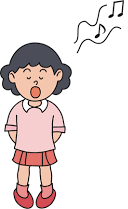 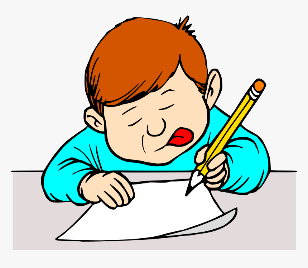 a) ____________________________________                       b) ____________________________________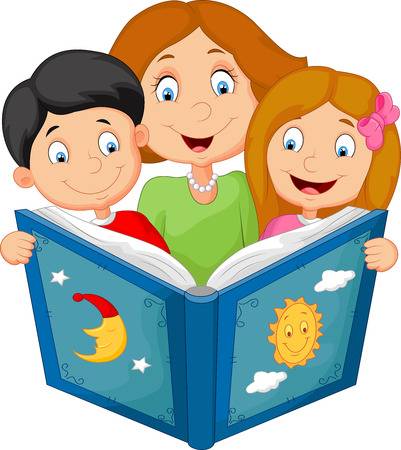 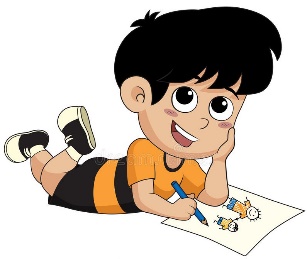 c) _____________________________________                    d) _____________________________________2) Put the words in order.a) are  /  a picture  /  colouring  / The students  /  .      ____________________________________________b) counting  /  The teacher  /  to 10  /  is  /  .                 ____________________________________________ANSWER KEY1)a) I’m writing my name.b) She’s singing a song.c) He’s drawing a boy.d) They’re reading a book.2)a) The students are colouring a picture.b) The teacher is counting to 10.Name: ____________________________    Surname: ____________________________    Nber: ____   Grade/Class: _____Name: ____________________________    Surname: ____________________________    Nber: ____   Grade/Class: _____Name: ____________________________    Surname: ____________________________    Nber: ____   Grade/Class: _____Assessment: _____________________________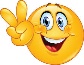 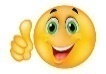 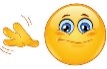 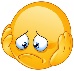 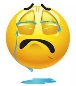 Date: ___________________________________________________    Date: ___________________________________________________    Assessment: _____________________________Teacher’s signature:___________________________Parent’s signature:___________________________